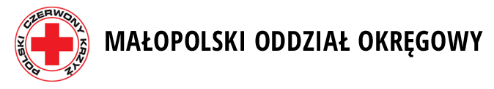 ФОРМА ЗАЯВКИFORMULARZ ZGŁOSZENIOWY НА ПРОЕКТ «СЕСТРА ЧЕРВОНОГО ХРЕСТА – НОВА ПРОФЕСІЯ, НОВА РОБОТА», ЯКУ ВЕДЕ МАЛОПОЛЬСЬКЕ РЕГІОНАЛЬНЕ ВІДДІЛЕННЯ ПОЛЬСЬКОГО ЧЕРВОНОГО ХРЕСТАdo udziału w projekcie „Siostra Czerwonego Krzyża- nowy zawód- nowa praca” prowadzonego przez Małopolski Oddział Okręgowy Polskiego Czerwonego KrzyżaЗаповнюючи анкету, я приймаю Положення проекту  «Сестра Червоного Хреста - нова професія, нова робота », і я заявляю, що після закінчення курсу буду працювати в структурі Малопольського регіонального відділення Польського Червоного Хреста в цьому районі Гміна Краків або Гміна Величка.Wypełniając formularz zgłoszeniowy akceptuję Regulamin projektu „Siostra Czerwonego Krzyża- nowy zawód- nowa praca” oraz deklaruję, iż po zakończeniu kursu podejmę pracę w strukturach Małopolskiego Oddziału Okręgowego Polskiego Czerwonego Krzyża na terenie Gminy Kraków lub Gminy Wieliczka.…………………………………………………………………………………Дата і розбірливий підписData i podpisЯ даю згоду на обробку моїх персональних даних, яку проводить Польський Червоний  Хрест з метою проведення процесу набору на проект «СестраЧервоного Хреста – нова професія – нова робота».Wyrażam zgodę na przetwarzanie moich danych osobowych prowadzonych przez Polski Czerwony Krzyż  w celu  przeprowadzenia procesu rekrutacji do projektu „Siostra Czerwonego Krzyża- nowy zawód- nowa praca”. …………………………………………………………………………………Дата і розбірливий підписData i podpisІнформаційна клаузулаЗгідно зі ст.13 пп.1 і пп.2 Розпорядження Європейського Парламенту та Ради (ЄС) 2016/679 від 27 квітня 2016 р. про захист фізичних осіб у зв’язку з обробкою персональних даних та про вільний рух таких даних, а також про скасування директиви 95/46/WE (Загальне розпорядження про захист даних - RODO), повідомляємо, що:Адміністратором Даних є: Польський Червоний Хрест вул. Мокотовська 14, 00-561 Варшава, KRS: 0000225582.Дані збираються з метою виконання  процесу набору до проекту «Сестра Червоного Хреста – нова професія – нова робота». Правовою підставою обробки даних є:ст. 6 розд. 1, літ. а) - згода особи, дані якої обробляються в обсязі даних, які не вимагаються законодавством,Персональні дані не будуть передані іншим особам.Ви маєте наступні права:право доступу до вмісту даних (відповідно до ст. 15 RODO);право на виправлення даних (відповідно до ст. 16 RODO);право на видалення даних (відповідно до ст. 17 RODO);право на обмеження обробки даних (відповідно до ст. 18 RODO);право передачі даних (відповідно до ст. 20 RODO);право відкликати згоду в будь-який час. Без впливу на згідність з правом обробки, яку здійснено на підставі згоди перед її відкликанням;право подати скаргу до контролювального органу (Керівника Управління Захисту Персональних Даних), якщо буде виявлено, що обробка ваших персональних даних порушує положення Загального розпорядження про захист даних.5. 	Надання персональних даних є добровільним, але необхідним для реєстрації біженцям з України процесу підтримки харчовими продуктами/побутовою хімією/одягом тощо.Згоду на обробку даних можна відкликати, надіславши повідомлення на адресу: zarzad.glowny@pck.pl або поштою за адресою: Головне Управління Польського Червоного Хреста 00-561 Warszawa, ul. Mokotowska14. Відкликання згоди означає, що Польський Червоний Хрест не зможе надавати підтримку харчовими продуктами /побутовою хімією/одягом тощо.Надана вами інформація не підлягає автоматизованому прийняттю рішень, у тому числі профілюванню.Дані не будуть передані в третю країну або в міжнародні організації.Дані зберігатимуться протягом 6 місяців.У питаннях, пов’язаних із захистом персональних даних, будь ласка, зв’яжіться з Уповноваженим із Захисту Даних Польського Червоного Хреста Анджеєм Антоні за такою електронною адресою: iod@pck.pl або поштою за адресою: Polski Czerwony Krzyż ul. Mokotowska 14, 00-561 Warszawa.Ім'яIMIĘПрізвищеNAZWISKOНомер PESELNUMER PESELСтатьPŁEĆЖіночийKOBIETAЧоловічийMĘŻCZYZNA Номер телефонуNUMER TELEFONUНомер паспортаNUMER PASZPORTUДата перетину кордонуDATA PRZEKROCZENIA GRANICYОсвітаWYKSZTAŁCENIEПочатковаPODSTAWOWEСередняPONADPODSTAWOWEОсвітаWYKSZTAŁCENIEВищаWYŻSZEіншийINNE